UNIVERSIDADE FEDERAL DE ALAGOASPRÓ–REITORIA DE GESTÃO DE PESSOAS E DO TRABALHO 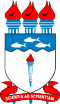 EDITAL DE REMOÇÃO Nº 04 DE 24 DE FEVEREIRO DE 2020ANEXO 03FORMULÁRIO DE RECURSO AO RESULTADO PRELIMINARÀ Pró-Reitoria de Gestão de Pessoas do Trabalho/UFALDADOS E PROTOCOLO DO RECURSO:JUSTIFICATIVAS DO RECURSO:NOME:NOME:SIAPE:LOTAÇÃO:E-MAIL:TELEFONE:Maceió, _____/_____/2020.Assinatura:___________________________________